Daily Expense TrackerDaily Expense TrackerDaily Expense TrackerDaily Expense TrackerDaily Expense TrackerDateDescriptionCategoryPayment MethodAmountTotal Expenses:Total Expenses:Total Expenses:Total Expenses:Notes:Notes:Notes:Notes:Notes: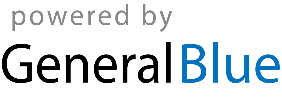 